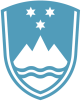 Statement bythe Republic of Sloveniaat the36th Session of the UPR Working Group – Review of JamaicaGeneva, 11 November 2020Madame President,Slovenia would like to thank the delegation of Jamaica for their presentation today as well as support its efforts to implement all core instruments of the international human rights law and cooperate with the mechanisms of the UN human rights systems, including the UN treaty bodies, also in the future. We would like to provide the following recommendations: Establish a national human rights institution and provide it with full mandate and independence in line with the principles relating to the status of national institutions for the promotion and protection of human rights (Paris principles)Issue a standing invitation for visits of special procedure mandate holders.Amend the Sexual Offences Act (2009) to provide immunity for medical professionals against prosecution for aiding and/or abetting a child sex offence, for bona fide action taken with sexually active adolescents below 16 years to prevent pregnancy, sexually transmitted infections, to protect the child’s physical safety or emotional well-being. Thank you.